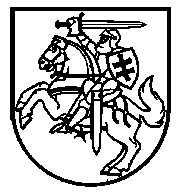 NACIONALINĖS ŠVIETIMO AGENTŪROSDIREKTORIUSĮSAKYMAS Nr. VK-78 VilniusVadovaudamasi Lietuvos Respublikos švietimo, mokslo ir sporto ministro 2022 m. gruodžio 13 d. įsakymu Nr. V-1942 „Dėl Pedagoginių darbuotojų (išskyrus aukštųjų mokyklų darbuotojus) 2023–2025 metų prioritetinių kvalifikacijos tobulinimo sričių patvirtinimo“:1. Pakeičiu Nacionalinės švietimo agentūros direktoriaus 2021 m. rugpjūčio 4 d. įsakymu Nr. VK-484 „Dėl Valstybinių ir savivaldybių mokyklų vadovų, jų pavaduotojų ugdymui, ugdymą organizuojančių skyrių vedėjų, mokytojų ir pagalbos mokiniui specialistų kvalifikacijos tobulinimo prioritetų klasifikatoriaus patvirtinimo“ patvirtintą klasifikatorių.2. Papildau lentelės Klasifikatoriaus reikšmes 4 punktu:Direktorė                                                                                                           Rūta Krasauskienė„4.44 Prioritetas2023–2025 metų prioritetinė kvalifikacijos tobulinimo kryptis.“